О внесении изменения в статью 5 Положения о Комитете по строительству, транспорту и дорожной деятельности Администрации города Костромы В соответствии с частью 3 статьи 23 Федерального закона от 29 июля 2017 года № 217-ФЗ «О ведении гражданами садоводства и огородничества для собственных нужд и о внесении изменений в отдельные законодательные акты Российской Федерации», разделом VI Положения о признании помещения жилым помещением, жилого помещения непригодным для проживания, многоквартирного дома аварийным и подлежащим сносу или реконструкции, садового дома жилым домом и жилого дома садовым домом, утвержденного Постановлением Правительства Российской Федерации от 28 января 2006 года № 47, руководствуясь статьями 29 и 55 Устава муниципального образования городского округа город Кострома, Дума города Костромы РЕШИЛА:1. Внести в статью 5 Положения о Комитете по строительству, транспорту и дорожной деятельности Администрации города Костромы, утвержденное решением Думы города Костромы от 25 октября 2018 года № 174 (с изменением, внесенным решением Думы города Костромы от 21 декабря 2018 года № 219, изменение, дополнив частью 6 следующего содержания:«6. В сфере признания садового дома жилым домом и жилого дома садовым домом обеспечивает подготовку проекта постановления Администрации города Костромы о признании садового дома жилым домом и жилого дома садовым домом либо об отказе в признании садового дома жилым домом и жилого дома садовым домом.».2. Настоящее решение вступает в силу со дня подписания и подлежит официальному опубликованию.Глава города Костромы Ю. В. Журин
"____" _________ 2019 годаВносится главойАдминистрации города КостромыПроектВносится главойАдминистрации города КостромыПроектВносится главойАдминистрации города КостромыПроектВносится главойАдминистрации города КостромыПроект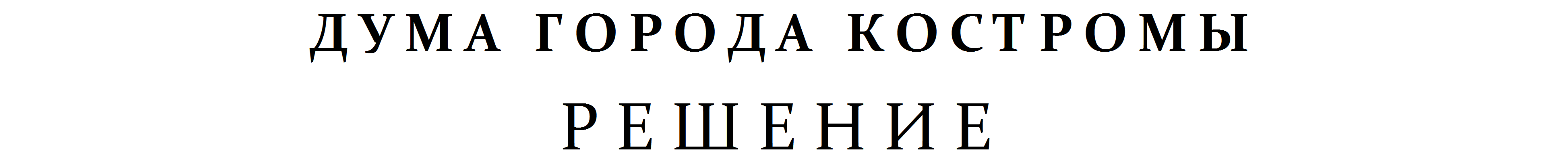 №